Origami PTICA Po navodilu izdelaj ORIGAMI PTICO iz papirja. Potrebuješ list papirja (velikost A4, - navadni pisarniški, kolaž, ena stran velikega zvezka) v obliki kvadrata. 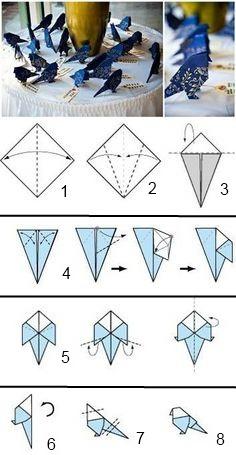 Vzemi kvadratni list papirja in ga postavite pred seboj, tako kot kaže risba. List prepogni na pol (slika 1). Zavij desni in levi vogal kvadrata, tako da sta na sredini (slika 2). Trikotnik ovijte na vrhu, nazaj (slika 3). Naredi sliko krila, kot na sliki št. Robove nastalih kril zloži nazaj, kot na sliki 5. Sklopi sliko na pol (slika 6). Na obeh koncih naredi glavo in rep (sliki 7 in 8). Origami ptica je pripravljena! Katere ptice živijo v tvojem okolju.